Toyota Yaris do wygrania w Loterii PIT w Pruszczu GdańskimPruszcz Gdański po raz trzeci organizuje loterię „Rozlicz PIT w Pruszczu Gdańskim”. Za jej przeprowadzenie drugi rok z rzędu odpowiada spółka Nofsza, specjalizująca się we wdrażaniu i prowadzeniu akcji aktywizacyjnych konsumentów.Dla miejskiego samorządu to doskonały sposób, aby w społeczności, która mieszka w Pruszczu Gdańskim, wzmocnić poczucie lokalnej tożsamości i przynależności. Podatek PIT ma dla miejskiego budżetu ogromną wartość. 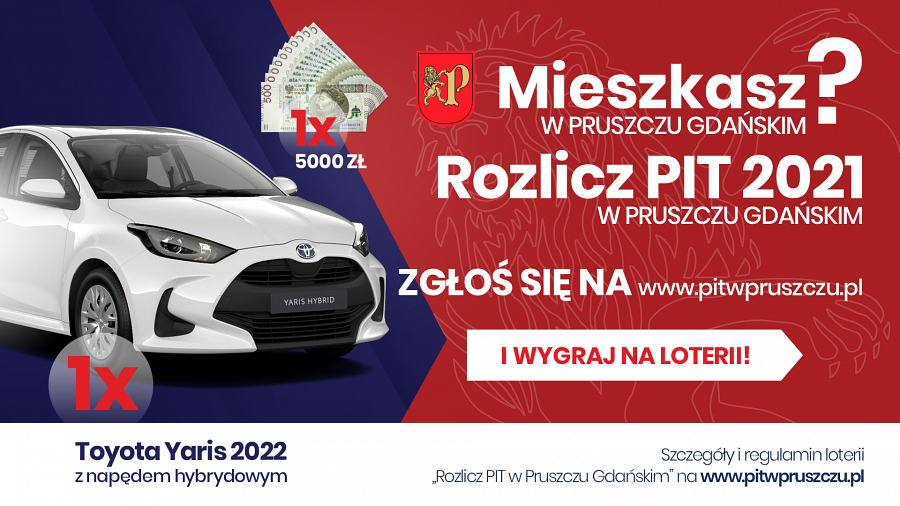 Na uczestników loterii czeka główna nagroda - Toyota Yaris 2022 z napędem hybrydowym oraz 5000 zł w gotówce. Loterią objęte są zeznania podatkowe osób fizycznych za rok 2021, złożone wyłącznie na formularzach PIT w Urzędzie Skarbowym w Pruszczu Gdańskim przy ul. Ignacego Łukasiewicza 2. Początek loterii zaplanowano na 1 marca 2022 roku, zgłoszenia przyjmowane są do 8 maja 2022.Nofsza sp. z o.o. odpowiada za organizację loterii oraz opracowanie jej mechanizmu, Eura7 za kreację graficzną i wdrożenie techniczne strony internetowej.